INDICAÇÃO Nº 8426/2017Sugere ao Poder Executivo Municipal e ao setor competente a poda da arvore localizada na Rua Floriano Peixoto em frente ao numero 1709 no Centro.Excelentíssimo Senhor Prefeito Municipal, Nos termos do Art. 108 do Regimento Interno desta Casa de Leis, dirijo-me a Vossa Excelência para sugerir ao setor competente que proceda a poda da arvore localizada na Rua Floriano Peixoto em frente ao numero 1709 no Centro, neste município.Justificativa:Conforme visita “in loco” podemos constatar que devido a altura da arvore em dias de muito e vento e chuva a mesma oferece risco a pedestres e motorista que utilizam a via, podendo vir a cair a qualquer momento ,moradores já efetuaram o pedido via protocolo 707/2015, esta cobrindo toda a frente da casa . Plenário “Dr. Tancredo Neves”, em 08 de Novembro de 2017.Cláudio Peressim- Vereador -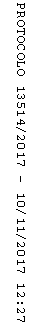 